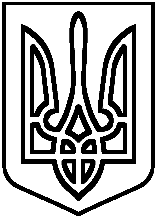                              Виконком  Ржищівської міської ради Відділ  освіти 09230   м. Ржищів, вул.Леніна, 48, тел.( факс): (04573) 2-13-86,  E-mail: rmvo@ukr.net  НАКАЗ23 квітня  2013року                                                                                    № 98Про проведення круглого столу«Стан здійснення дослідно-експериментальної роботи в загальноосвітніх закладах міста у 2012-2013 н.р.»Відповідно до Положення про порядок здійснення інноваційної освітньої діяльності, затвердженого наказом Міністерства освіти і науки України від 07.11.2000 № 522, зі змінами, внесеними наказом Міністерства освіти і науки, молоді та спорту України від 30.11.2012 №1352, зареєстрованим у Міністерстві юстиції України 18.12.2012 за № 2111/22423, Положення про експериментальний загальноосвітній навчальний заклад, затвердженого наказом Міністерства освіти і науки України від 20.02.2002 № 114 зі змінами, внесеними наказом Міністерства освіти і науки України від 23.11.2009 №1054, зареєстрованим у Міністерстві юстиції України 16.12.2009 за №1217/17233 та з метою аналізу здійснення дослідно-експериментальної роботи, аналізу результативності здійснення експериментальної діяльності, підготовки матеріалів до інформаційно-аналітичного збірника департаменту освіти і науки Київської обласної державної адміністрації «Освіта Київщини в цифрах і фактах. 2012/2013 навчальний рік»Наказую:Провести засідання круглого столу «Стан здійснення дослідно-експериментальної роботи в загальноосвітніх закладах міста у 2012-2013 н.р.»Міському методичному кабінету: 2.1. Розробити план проведення засідання. 2.2. Залучити до проведення заходу педагогічних працівників, які працюють за інноваційними програмами, працівників психологічної служби,  керівників      гуртків  Будинку дитячої та юнацької творчості, батьківську громадськість міста.Керівникам загальноосвітніх навчальних закладів і завідуючим дошкільних навчальних закладів3.1.Забезпечити участь у роботі «Круглого столу» педагогічних працівників, голів батьківських комітетів шкіл та заступників з навчально-виховної та виховної роботи.Контроль за виконанням даного наказу залишаю за собою.       Завідувач відділу освіти                 О.В. МартинюкПланпроведення засідання круглого столу«Стан здійснення дослідно-експериментальноїроботи в загальноосвітніх закладах міста у 2012-2013 н.р.»м.  РжищівДата проведення           25 квітня  2013 рокуМісце проведення          Зала  Будинку культури14.20 – 14.30   Реєстрація учасників засідання                                    Методист ММК Зінеєвич Н.П.14.30 – 1440    Мета й завдання засідання  круглого столу               Завідуюча ММК  Тріщун Л.М.                         «Стан здійснення дослідно-експериментальної                            роботи в загальноосвітніх закладах міста                           у 2012-2013 н.р.»14.40 -14.55   Програма «Крок за кроком» - досягнення.                  Директор загальноосвітньої школи                                                                                                                                                          І-ІІ ст.. Федорченко Н.В.      14.55 -15.40   «Розробка науково-методичного та навчально -                  Педагогічні працівники загально-                                методичного забезпечення реалізації змісту                     освітньої школи І-ІІІ ст..                               Всеукраїнської комплексної програми розвитку               Керівник проекту Матвійчук В.А.                               дітей «Росток»  15.40 – 16.00   «Науково-методичні основи використання                        Керівник проекту Ткаченко Л.В.                            інформаційно-комунікаційних технологій                             у навчально-виховному процесі                             в середовищі «1 учень – 1 комп'ютер»                            на базі шкільних нетбуків» 16.00 – 16.10  Програма превентивного виховання                                     Керівник проекту Іващенко О.М.                          «Майбутнє починається сьогодні»                                                                                (міжнародний шкільний проект) 16.10 – 16.20  «Навчання педагогічних та управлінських                        Завідуюча ММК Тріщун Л.М.                         кадрів використанню інформаційно-                         комунікаційних технологій у навчально-                         виховному процесі»                              (програма Intel® «Навчання для майбутнього»)16.20 – 16.30  Співпраця школи та батьків в організації роботи       Завідуюча ММК Тріщун Л.М.                         по впровадженню інноваційних технологій16.30 – 16.35  Зачитання Ухвали.                                                            Методист МММ Зінеєвич Н.П.